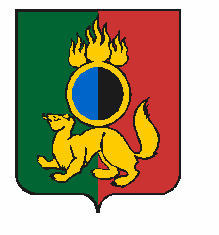 ГЛАВА ГОРОДСКОГО ОКРУГА ПЕРВОУРАЛЬСКПОСТАНОВЛЕНИЕг. ПервоуральскО внесении изменений в Правила проверки достоверности сведений о доходах, об имуществе и обязательствах имущественного характера, представляемых гражданами, претендующими на замещение должностей руководителей муниципальных учреждений городского округа Первоуральск, и руководителями муниципальных учреждений городского округа Первоуральск, утвержденные постановлением Главы городского округа Первоуральск от                             04 декабря 2014 года № 87 В соответствии со статьей 13.5. Федерального закона от 25 декабря 2008 года               № 273-ФЗ «О противодействии коррупции», Уставом городского округа Первоуральск, в целях приведения нормативно – правового акта в соответствие с требованиями действующего законодательства ПОСТАНОВЛЯЮ:1. Внести в Правила проверки достоверности сведений о доходах, об имуществе и обязательствах имущественного характера, представляемых гражданами, претендующими на замещение должностей руководителей муниципальных учреждений городского округа Первоуральск, и руководителями муниципальных учреждений городского округа Первоуральск, утвержденные постановлением Главы городского округа Первоуральск                                   от 04 декабря 2014 года № 87, следующие изменения:дополнить пунктом 14 следующего содержания:«14. В случае увольнения руководителя муниципального учреждения, в отношении которого было принято решение о проведении проверки, после завершения такой проверки и до принятия решения о применении к нему взыскания за совершенное коррупционное правонарушение руководитель подразделения кадровой службы либо специалист, ответственный за работу по профилактике коррупционных и иных правонарушений, представляет лицу, принявшему решение о проведении проверки, доклад о невозможности привлечения указанного руководителя муниципального учреждения к ответственности за совершение коррупционного правонарушения.В случае увольнения руководителя муниципального учреждения, в отношении которого было принято решение о проведении проверки, в ходе осуществления такой проверки руководитель кадровой службы либо специалист, ответственный за работу по профилактике коррупционных и иных правонарушений, представляет лицу, принявшему решение о проведении проверки, доклад о невозможности завершения проверки в отношении указанного руководителя муниципального учреждения.В случаях, предусмотренных частями первой и второй настоящего пункта, материалы, полученные соответственно после завершения проверки и в ходе ее осуществления, в трехдневный срок после увольнения руководителя муниципального учреждения, указанного в частях первой и второй настоящего пункта, направляются лицом, принявшем решение о проведении проверки, в органы прокуратуры Российской Федерации.».2. Опубликовать настоящее постановление в газете «Вечерний Первоуральск» и разместить на официальном сайте городского округа Первоуральск. 3. Контроль за исполнением настоящего постановления оставляю за собой. 23.11.2023№131Глава городского округа Первоуральск                                                                     И.В. Кабец